_______________________________________________________________________________ORDINmun. Chişinău”ÎNREGISTRAT:Ministerul Justiției       al Republicii Moldova                                                                                                  nr_______din______________2021   Ministru ______________________”Cu privire la organizarea examenelor medicale obligatorii a angajaților din economia naționalăÎn vederea protecției sănătății angajaților, prevenirea și controlul bolilor transmisibile și în  temeiul art. 49 alin. (2) și (5) din Legea 10/2009 privind supravegherea de stat a sănătăţii publice (Monitorul Oficial al Republicii Moldova, 2009 nr. 67 art. 183) și conform prevederilor Regulamentului cu privire la organizarea și funcționarea Ministerului Sănătății, Muncii și Protecției Sociale, nr. 694/2017;ORDON:Se aprobă:Regulamentul privind organizarea examenelor medicale obligatorii a angajaților din economia națională, conform anexei nr.1.Lista profesiilor pentru executarea cărora se efectuează examene medicale obligatorii, conform anexei nr. 2.  Modelul listei nominale ale angajaţilor supuşi examenelor medicale obligatorii, la angajare și periodice, conform anexei nr. 3.Modelul Fişei medicale individuale, conform anexei nr. 4.Conducătorii întreprinderilor și instituțiilor asigură organizarea examenului medical a angajaților, conform anexei nr. 2 al prezentului Ordin.Șefii Direcțiilor ale Centrelor de Sănătate Publică teritoriale (în continuare CSP) din cadrul Agenției Naționale pentru Sănătate Publică (în continuare ANSP) asigură efectuarea investigaţiilor de laborator microbiologice și parazitologice a angajaților, indiferent de forma organizator-juridică a activității contra plată conform tarifelor aprobate pentru examenele profilactice.Conducătorii întreprinderilor, anual, către data de 01 noiembrie, prezintă către cabinetele/secțiile de examene medicale profilactice din cadrul instituțiilor medico-sanitare teritoriale (și CSP teritoriale inclusiv din teritoriile deservite ale ANSP), pentru coordonarea listelor nominale a angajaţilor care necesită a fi supuşi examenelor medicale obligatorii, conform anexei nr. 3 al prezentului Ordin. Conducătorii instituțiilor și subdiviziunilor sistemului de sănătate, indiferent de subordine și formă juridică de organizare, prezentă CSP teritoriale, trimestrial până la data de 10 a primei luni din trimestrul premergător, Raportul despre îndeplinirea planurilor calendaristice de desfășurare a examenelor medicale, conform anexei nr. 3 la Regulament.Controlul asupra executării prezentului ordin mi-l asum.Secretar de Stat                                                                    Igor CUROV Anexa nr. 1                                                              la Ordinul ministrului sănătății,                                                          muncii și protecției sociale                                                                                 nr._________ din__________ 2021    REGULAMENTUL privind organizarea examenelor medicale obligatoriia angajaților din economia națională 	1. În scopul prevenirii apariției și răspândirii bolilor transmisibile și parazitare, angajații care activează în unitățile cu profil alimentar, prestări servicii comunale, instituţiile medico-sanitare, pentru copii şi tineret, indiferent de forma juridică de organizare sunt supuși obligatoriu examenelor medicale la angajare și examenelor medicale periodice pe parcursul activității.	2. Categoriile angajaților întreprinderilor, care urmează a fi supuși examenelor medicale obligatorii, volumul investigațiilor, precum și periodicitatea examenelor medicale obligatorii sunt indicate în Lista profesiilor pentru executarea cărora se efectuează examene medicale obligatorii (conform anexei nr. 2 din prezentul ordin).	3. Rezultatele examenelor medicale obligatorii se înscriu în Fișa medicală individuală (conform anexei nr. 4 din prezentul ordin).	4.  Fișa medicală individuală se păstrează la locul de muncă al angajaților în secția resurse umane.	5.  Contraindicaţiile medicale, privind  admiterea în câmpul muncii a angajaților sunt indicate în conformitate cu anexa nr. 1 la prezentul Regulament. 	6. Responsabilitatea pentru organizarea efectuării examenelor medicale obligatorii a personalului la angajare la serviciu și celor periodice o poartă angajatorii întreprinderilor, instituțiilor, indiferent de forma juridică de organizare a activității.	7. Angajaților întreprinderilor, instituțiilor care nu au susținut în modul stabilit examenele medicale obligatorii la angajare și cele periodice li se reziliază contractul individual de muncă.	8. Admiterea în câmpul muncii se efectuează de către angajator numai în cazul când angajații prezintă Fișa medicală individuală în care este indicată concluzia medicului de familie și aplicată ștampila medicului de familie și parafa cabinetelor sau secțiilor de examene medicale profilactice a instituțiilor medico-sanitare teritoriale ”ADMIS”.  9. Conducătorii întreprinderilor și instituțiilor prezintă către cabinetele/secțiile de examene medicale profilactice din cadrul instituțiilor medico-sanitare teritoriale anual, pînă la 01 noiembrie și CSP teritoriale listele nominale ale angajaţilor care necesită a fi supuşi examenelor medicale obligatorii, conform anexei nr. 3 din prezentul ordin.	10. În baza listelor nominale ale angajaților, primite de la conducătorii întreprinderilor și instituțiilor, conducătorii instituțiilor medico-sanitare teritoriale, indiferent de forma juridică de organizare, (cabinetele sau secțiile de examene medicale profilactice) - prezintă CSP teritoriale, anual până la 30 noiembrie pentru coordonare, planurile calendaristice pentru coordonare privind efectuarea examenelor medicale obligatorii și profilactice, conform anexei nr. 2 din prezentul Regulament.	11. Conducătorii instituțiilor medico-sanitare teritoriale vor prezenta CSP teritoriale, trimestrial până la data de 10 a primei luni din trimestrul premergător, Raportul privind susținerea planurilor calendaristice de desfășurare a examenelor medicale, conform anexei nr. 3 la prezentul Regulament.12. Angajații care se adresează la cabinetele sau secțiile de examene medicale profilactice, unde li se eliberează o fișă medicală individuală, conform anexei nr. 4 din prezentul ordin în care se aplică o fotografie și se includ datele personale din buletinul de identitate, locul preconizat de muncă, specialitatea și funcția. După examenul dermatologic (după caz) solicitantul se adresează la instituția medico-sanitară primară, unde primește consultația medicului de familie și efectuează radiografia cutiei toracice. Rezultatul examinării și concluzia, se scriu în compartimentul respectiv al fișei medicale individuale și cu aplicarea ștampilei. 13. Ulterior, se adresează la CSP teritorial pentru efectuarea investigațiilor la prezența (portajul) enterobacteriilor patogene și helmintiazelor (coprologic+raclaj/amprentă perianală). Rezultatul examinării, concluzia se scriu în compartimentul respectiv al fișei medicale individuale și cu aplicarea ștampilei.14. În final, persoana revine la cabinetul sau secția pentru examene medicale profilactice, unde în cazul rezultatelor testelor de laborator conforme și în lipsa manifestării active a maladiilor, conform anexei nr. 1 a prezentului Regulament, în fișa medicală individuală a solicitantului se notează rezultatele investigațiilor la maladiile venerologice, conform anexei 2 la prezentul ordin și se aplică parafa „ADMIS”. 15. Examenele medicale profilactice periodice (cu excepţia investigaţiilor bacteriologice şi parazitologice) pentru angajaţii instituțiilor medicale, de învățământ şi întremare (bugetare), se asigură de către instituţia de medicină primară după principiul teritorial (unde este înregistrată persoana la medicul de familie). 16. Pentru ceilalți angajați, examenele medicale profilactice periodice, se organizează în baza poliţei de asigurare obligatorie de asistență medicală. În cazul lipsei poliţei, toate serviciile se vor efectua contra plată din contul angajatului sau angajatorului în conformitate cu Catalogul tarifelor unice în vigoare, compartimentul servicii acordate în cadrul examenului medical.17. Investigaţiile bacteriologice şi la helminţi se efectuează doar în cadrul laboratoarelor CSP teritoriale, din cadrul ANSP, cu achitarea serviciilor de către angajator sau angajat prin încheierea contractelor de prestare servicii, conform tarifelor stabilite (compartimentul servicii acordate în cadrul examenului medical).18. Pentru investigațiile de laborator la grupa enterobacteriilor patogene, se va colecta materialul nativ (masele fecale) doar în cazul cînd se va asigura transportarea probelor timp de 2 ore. În celelalte cazuri proba se recoltează în containere industriale cu mediu de transport Cary-Blair.19. În caz de depistare a germenilor de Enterobacterii  patogene, oua de helminți, la depistarea S. aureus din nazofaringe în gradul ≥104, specialiștii din laboratoarele CSP teritoriale, din cadrul ANSP, vor indica rezultatul respectiv în fișa medicală individuală și vor recomanda asanarea la medicul de familie, infecționist, otorinolaringolog, în baza rezultatului eliberat de laborator cu indicarea antibioticogramei (pentru Enterobacterii patogene și S. aureus).20. Prezența contraindicațiilor absolute sau temporare –va fi indicată în Fișa medicală individuală (diagnosticul, semnătura, ștampila medicului de familie).    	21. În cazul depistării angajării în câmpul muncii a persoanelor în lipsa examenelor medicale obligatorii specialiştii organelor de control competente vor aplica măsuri de rigoare în conformitate cu prevederile legislaţiei în vigoare.   Anexa nr. 1la Regulamentul privind organizarea examenelor medicale obligatorii a angajaților din  economia naționalăContraindicaţii medicale, inclusiv temporare, privind admiterea în cîmpul muncii a angajaților din economia naționalăAnexa nr. 2la Regulamentul privind organizarea examenelor medicale obligatorii angajaților din economia naționalăAprobat         ________________Conducătorul IMSP________________Coordonat:CSP ___________________          (teritoriul administrativ)”___”__________20_____Planul calendaristic de organizare a examenelor medicale obligatorii ale angajaților din întreprinderile și instituțiile din ________________________                                                                                               (denumirile teritorial administrative)   Șef cabinet/secție   examenul medical profilactic     ________________   Numele, Prenumele                                                            semnătura                                 Anexa nr. 3la Regulamentul privind organizarea examenelor medicale obligatorii a angajaților din  economia naționalăRaportul trimestrial a susținerii examenelor medicale în __________________________________________________________________________________(denumirile teritorial administrative)                                             Șef cabinet/secție                                 examenul medical profilactic     ________________   Numele, Prenumele                                                                                          semnăturaAnexa nr. 2ordinul ministrului sănătății,                                                             muncii și protecției sociale                                                                                 nr._____ din_____________ 2021    Lista profesiilor pentru executarea cărora se efectuează examene medicale obligatorii                                                                                                                                                   Anexa nr. 3ordinul ministrului sănătății,                                                             muncii și protecției sociale                                                                                 nr._____ din_____________ 2021    Aprobat  ________________Conducătorul IMSP________________Coordonat:CSP ___________________          (teritoriul administrativ)”___”__________20___Modelul listei nominale a angajaţilor care necesită a fi supuşi examenelor medicale obligatorii      1.Întreprinderea, instituţia, ________________________________________________________________(denumirea)2. Adresa juridică________________________________________________________________________3. Data completării listei ____________________________________________________________________ Conducător întreprindere/instituție             ________________   Numele, Prenumele                                                                                    semnătura     Anexa nr. 4                                                                  ordinul ministrului sănătății,                                                             muncii și protecției sociale                                                                                 nr._____ din______________ 2021    Fişa medicală individualăNr.                        Seria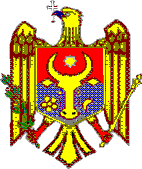 MINISTERUL SĂNĂTĂŢII, MUNCII ȘI PROTECȚIEI SOCIALE AL REPUBLICII MOLDOVA„           „                                   2021          Nr.____________Contraindicații permanente:1. Forme contagioase şi distructive  de tuberculoză a plămânilor Tuberculoza pulmonară evolutivă; forme tuberculoza extrapulmonară cu eliminare de bacili cu fistule, bacteriurie, lupus tuberculozic a feţii şi mâinilor.;2. Focare neactive de tuberculoza în plămâni Sechele post tuberculoase pulmonare la persoane  care activează în maternități și instituții preșcolare.Contraindicaţii temporare:1. Pentru toate contingentele - maladii transmisibile, portaj a agenţilor patogeni:1.1. Purtătorii de tulpini de enterobacterii patogene pentru angajații, activitatea cărora  este asociat cu producerea, depozitarea, transportarea şi comercializarea produselor alimentare.     1.2.Portajul stafilococului patogen, din tractul respirator și/sau tegumente pe perioada tratamentului şi până la primirea rezultatelor de laborator negative.    1.3.Holeră, infecţia NAG, febra tifoidă şi paratifoidă, salmoneloză, dizenterie, yersinioză, campylobacterioză, esherihioze enteropatogene. Admiterea la serviciu se face după primirea a 2 rezultate de laborator negative efectuate după finalizarea tratamentului cu intervalul 2-3 zile.1.4.Persoanele infectate cu Enterobius vermicularis – 3 amprente negative la interval de 1-2 zile după 2 săptămîni de la tratament; cu Hymenolepis nana – după tratament şi 3 analize coproovoscopice negative după 2 săptămâni de la tratament.    1.5.Boli de piele contagioase: scabie, trihofitie, microsporie, favus, actinomicoză cu răni pe suprafaţa neacoperită a corpului (pe perioada tratamentului).    1.6.Boli purulente (pe perioada tratamentului).    1.7.În cazul prezenţei markerilor virusului hepatitei virale C (ARN HVC) sau virusului hepatitei B (ADN HVB/AgHBs) în sânge, personalul medical temporar nu este admis la efectuarea procedurilor predispuse expunerii unde există riscul infectării ţesuturilor deschise ale pacientului supus manoperei parenterale cu sângele lucrătorului medical urmare a posibilului accident. Aceste proceduri sunt cele în care mâinile înmănuşate ale lucrătorului pot fi în contact cu obiecte ascuţite, vârfuri de ace sau ţesuturi ascuţite (aşchii de oase sau dinţi) în interiorul unei cavităţii deschise a pacientului, rană sau spaţiu limitat anatomic în care mâinile sau degetele, nu poate fi complet vizibile pe parcursul realizării manoperei parenterale. 1.8. Alte boli infecţioase şi parazitare acute  (pe perioada tratamentului). Nr. d/rDenumirea întreprinderii, instituțieiAdresa juridicăNr. de angajați necesar a fi supuși examenului  medical Investigațiile de laborator și instrumentale planificateLocul  și data desfășurării examenului medical NotăNr. d/rDenumirea întreprinderii, instituției / adresa juridicăConform Planului calendaristicConform Planului calendaristicConform Planului calendaristicConform Planului calendaristicConform Planului calendaristicNotăNr. d/rDenumirea întreprinderii, instituției / adresa juridicăNr. persoane planificateAu susținut (nr.persoane)S-au depistat rezultate de laborator pozitive (nr.persoane)Au primit tratament (nr.persoane)Nu au susținut examenele medicale (nr. persoane)Notă12345678Nr. d/rCategoriile de angajați ai întreprinderilor, instituțiilor Periodicitatea examenelor  medicale Medici specialiștiVolumul investigaţiilor 12351.Angajaţii unităţilor industriei alimentare, secţiilor de patiserie cu fabricarea cremelor,  fermelor de lapte, care contactează cu produsele alimentare în procesul de producere, depozitare, precum și le transportă, hamalii  încadrați în transportarea produselor alimentare.Însoţitorii de bord ai navelor aeriene și fluvialeElevii şi studenţii înainte de a organiza practica în unităţile cu profil alimentar.La angajare la serviciu şi anual. Medicul de familie,Medicul otorinolaringolog.Medicul infecționist Investigaţii la prezenţa (portajul) enterobacteriilor patogene și helmintiaze (coprologic+amprenta perianală).Radiografia cutiei toracice. Frotiu (lavaje) din faringe şi cavitatea nazală în scopul depistării St. aureus.  2.Angajaţii unităţilor de alimentaţie publică inclusiv cele mobile şi comerț cu produse alimentare, blocurilor alimentare.  La angajare la serviciu şi anual. Medicul de familie,Medicul otorinolaringolog.Medicul infecționist Investigaţii la prezenţa (portajul) enterobacteriilor patogene și helmintiaze (coprologic+amprenta perianală).Radiografia cutiei toracice. Frotiu (lavaje) din faringe şi cavitatea nazală în scopul depistării St. aureus.  3.Angajaţii instituţiilor de instruire şi  educaţie (instituții de învățămînt primar, gimnazial și liceal, colegii, şcoli profesionale, instituţii de învăţămînt superior, școli internat, etc.).La angajare la serviciu şi anual.Medicul de familie.Radiografia cutiei toracice. 4.Angajaţii instituţiilor preşcolare, caselor de copii, şcolilor internat, sanatoriilor pentru copii.La angajare la serviciu şi de 2 ori  pe an.Medicul de familie.Medicul otorinolaringologMedicul infecționist Investigaţii la prezenţa (portajul) enterobacteriilor patogene și helmintiaze coprologic,  anual +amprenta perianală).Radiografia cutiei toracice anual. Frotiu (lavaje) din faringe şi cavitatea nazală în scopul depistării St. aureus.  5.Angajații instituţiilor de întremare a sănătăţii copiilor (taberele de odihnă).La angajare la serviciu şi anual.Medicul de familie.Medicul otorinolaringologMedicul infecționist Investigaţii la prezenţa (portajul) enterobacteriilor patogene și enterobioză.Radiografia cutiei toracice. Frotiu (lavaje) din faringe şi cavitatea nazală în scopul depistării St. aureus.  6. Angajații instituţiilor extraşcolare (școli muzicale, școli sportive, centre de creație, etc.).La angajare la serviciu şi o data la 2 ani.Medicul de familie.Radiografia cutiei toracice.7.Angajații magazinelor și secțiilor de mărfuri pentru copii.La angajare la serviciu şi o data la 2 ani.Medicul de familie.Radiografia cutiei toracice.8.Antrenorii, instructorii de înot, personalul bazinelor de înot şi cabinetelor de proceduri cu aplicarea băilor de tratament, personalul băilor, saunelor, sanatoriilor pentru maturi.La angajare la serviciu şi anual.Medicul de familie.Medicul infecționist. Investigaţii la prezenţa (portajul) enterobacteriilor patogene și enterobioză.Radiografia cutiei toracice. 9.Angajații care deservesc sistemul de apeduct și canalizare.La angajare la serviciu şi anual.Medicul de familie.Medicul infecționist. Investigaţii la prezenţa (portajul) enterobacteriilor patogene.Radiografia cutiei toracice. 10.Angajații frizeriilor, cabinetelor cosmetice și cabinetelor de masaj, tatuaj și piercing.La angajare la serviciu şi o data la 2 ani.Medicul de familie,Medicul otorinolaringolog.Medicul infecționist Radiografia cutiei toracice. 11.Angajații hotelelor şi căminelor, însoţitorii de vagon la trenurile de pasageri de cursă lungă.La angajare la serviciu și de 2 ori pe an.Medicul de familie.Medicul infecționist. Radiografia cutiei toracice. 12.Angajaţii, studenți, medici-rezidenți din   instituţiile medico-sanitare, a catedrelor; cu profil chirurgical, obstetrico-ginecologic, stomatologic, transfuzie a sângelui; din maternităţi, secţii cu patologii a copiilor nou-născuţi şi prematuri, cu excepția angajaților care se refera la pct. 1-2.La angajare la serviciu şi anual.Medicul de familie.Medicul otorinolaringolog.Medicul infecționist.1. Radiografia cutiei toracice.2. Examen de laborator:2.1. Markerii hepatitelor virale: 2.1.1 Markerii hepatitei virale B (AND HVB/AgHBs) – dacă AgHBS separate sau de comun cu markerul AND/HVB este negativ se testează la AgHBs - dacă Ag HBs este negativ , se inițiază vaccinare contra HVB, dacă rezultatul este pozitiv se recomandă consultaţia medicului infecţionist pentru precizarea statutului conform p. 1.6 din contraindicaţii temporare conform anexei nr. 1 la prezentul Regulament.2.1.2 daca anti-HCV separat sau în comun cu markerii  (ARN HVC/AgHCV) este pozitiv se recomandă consultaţia medicului infecţionist pentru precizarea statutului conform punctului 1.6 din contraindicaţii temporare conform anexei nr. 1 la prezentul Regulament.13Personalul angajat în instituțiile cu regim închis și semiînchis (aziluri, instituții de îngrijire paliativă, centre de plasament, penitenciare, instituții specializate)La angajare la serviciu şi anual.Medicul de familieRadiografia cutiei toracice.14Studenții colegiului de medicină, universității de medicină, rezidenți, secundari clinici ai universității de medicinaLa angajare la serviciu şi anual.Medicul de familieRadiografia cutiei toracice.15Personal din instituții medicaleLa angajare la serviciu şi anual.Medicul de familieRadiografia cutiei toracice.Nr. d/oNumele , Prenumele(deplin) GenData și anul nașteriiProfesiaFuncția definităRemarcă1234567Fişa medicală individualăNr.______Data eliberării ____________IMSP ___________________Fişa medicală individualăNr.______Data eliberării ____________IMSP ___________________Fişa medicală individualăNr.______Data eliberării ____________IMSP ___________________Fişa medicală individualăNr.______Data eliberării ____________IMSP ___________________Semnătura posesorului fişei ______________Semnătura medicului de familie___________________          ____________________20____     L.Ș.Semnătura posesorului fişei ______________Semnătura medicului de familie___________________          ____________________20____     L.Ș.Semnătura posesorului fişei ______________Semnătura medicului de familie___________________          ____________________20____     L.Ș.I. Date despre posesorul fişeiNumele ___________________________Prenumele___________________________Anul naşterii_______________________Adresa____________________________                    (de domiciliu)__________________________________Profesia ___________________________Funcția ocupată______________Întreprinderea, instituţia ______________      (denumirea)Buletinul de identitate:Seria ____ nr.______________________Codul  personal (IDNP)______________I. Date despre posesorul fişeiNumele ___________________________Prenumele___________________________Anul naşterii_______________________Adresa____________________________                    (de domiciliu)__________________________________Profesia ___________________________Funcția ocupată______________Întreprinderea, instituţia ______________      (denumirea)Buletinul de identitate:Seria ____ nr.______________________Codul  personal (IDNP)______________I. Date despre posesorul fişeiNumele ___________________________Prenumele___________________________Anul naşterii_______________________Adresa____________________________                    (de domiciliu)__________________________________Profesia ___________________________Funcția ocupată______________Întreprinderea, instituţia ______________      (denumirea)Buletinul de identitate:Seria ____ nr.______________________Codul  personal (IDNP)______________I. Date despre posesorul fişeiNumele ___________________________Prenumele___________________________Anul naşterii_______________________Adresa____________________________                    (de domiciliu)__________________________________Profesia ___________________________Funcția ocupată______________Întreprinderea, instituţia ______________      (denumirea)Buletinul de identitate:Seria ____ nr.______________________Codul  personal (IDNP)______________II. Rezultatele examenului medicalII. Rezultatele examenului medicalII. Rezultatele examenului medicalIII. Rezultatele radiografiei cutiei toraciceIII. Rezultatele radiografiei cutiei toraciceIII. Rezultatele radiografiei cutiei toraciceIII. Rezultatele radiografiei cutiei toraciceIV. Rezultatele examenului dermatovenerologic ale probelor la sifilis, infecţia gonococică, tricomoniazăIV. Rezultatele examenului dermatovenerologic ale probelor la sifilis, infecţia gonococică, tricomoniazăIV. Rezultatele examenului dermatovenerologic ale probelor la sifilis, infecţia gonococică, tricomoniazăDataConcluzia mediculuiConcluzia mediculuiSemnăturaștampilaDataRezultatele cercetărilor, numărulSemnătura şefului de laborator  sau a medicului bacteriolog,  parafa1223123IV. Rezultatele investigaţiilor serologiceIV. Rezultatele investigaţiilor serologiceIV. Rezultatele investigaţiilor serologiceIV. Rezultatele investigaţiilor serologiceV. Rezultatele cercetărilor de laborator pentru stabilirea stării de portaj  la grupa enterobacteriilor patogene și St. aureusV. Rezultatele cercetărilor de laborator pentru stabilirea stării de portaj  la grupa enterobacteriilor patogene și St. aureusV. Rezultatele cercetărilor de laborator pentru stabilirea stării de portaj  la grupa enterobacteriilor patogene și St. aureusDataDataRezultatele cercetărilor, numărulSemnătura şefului de laborator  sau a medicului bacteriolog, parafaDataRezultatele cercetărilor, numărulSemnătura şefului de laborator  sau a medicului bacteriolog,  parafa1123123VI. Rezultatele cercetărilor pentru depistarea helmintiazelorVI. Rezultatele cercetărilor pentru depistarea helmintiazelorVI. Rezultatele cercetărilor pentru depistarea helmintiazelorVI. Rezultatele cercetărilor pentru depistarea helmintiazelorVII. Note despre bolile diareice acute VII. Note despre bolile diareice acute VII. Note despre bolile diareice acute DataRezultatele examenuluiRezultatele examenuluiSemnătura laborantului parazitolog, parafaDataDiagnosticulSemnătura medicului infecționistDataCoprologicAmprentei perianaleSemnătura laborantului parazitolog, parafaDataDiagnosticulSemnătura medicului infecționist1234123VIII. Examenele la cursul instruirii igienice la CSPVIII. Examenele la cursul instruirii igienice la CSPVIII. Examenele la cursul instruirii igienice la CSPVIII. Examenele la cursul instruirii igienice la CSPVIII. Examenele la cursul instruirii igienice la CSPIX. Note despre transferul de serviciu la alte întreprinderiIX. Note despre transferul de serviciu la alte întreprinderiIX. Note despre transferul de serviciu la alte întreprinderiIX. Note despre transferul de serviciu la alte întreprinderiDataDenumirea programului de studiuNr.de oreNotaSemnăturaDataDenumirea întreprinderiiFuncţia (postul)Semnătura conducătoruluiX. Admiterea la serviciu al angajaților din întreprinderile cu profil alimentar, comunale, instituțiilor medicale, pentru copii și tineret, ș.a. X. Admiterea la serviciu al angajaților din întreprinderile cu profil alimentar, comunale, instituțiilor medicale, pentru copii și tineret, ș.a. X. Admiterea la serviciu al angajaților din întreprinderile cu profil alimentar, comunale, instituțiilor medicale, pentru copii și tineret, ș.a. X. Admiterea la serviciu al angajaților din întreprinderile cu profil alimentar, comunale, instituțiilor medicale, pentru copii și tineret, ș.a. DataConcluzia Medicului de familie Numele, prenumele Medicului de familie Semnătura,  aplicarea parafei ”permis” la serviciu”L.Ș.